si Vás dovolujeme pozvat na seminář„Komunikační sebeobrana-vstup do problematiky“akreditace MPSV ČR: „Komunikační sebeobrana-vstup do problematiky“ A2022/1276-SP/PC/VP (7. vyučovacích hodin) akreditace MVČR: „Komunikační sebeobrana-vstup do problematiky (videokurz)“ AK/PV -85/2022 (7 hodin)Na semináři zaznějí četné příklady z psychoterapeutické a mediátorské praxe lektoraCílem kurzu je Pomoci úředníků ÚSC (zejména v oblasti sociální) nastavit základní komunikační pravidla při vedení komunikace s klientyNaučit posluchače, jak jednat s agresivními a pasivními klienty a používat k tomu asertivních dovedností a dalších vybraných komunikačních technik.Umožnit absolventům poznat různé formy manipulace a naučit je způsobům obrany proti ní, tak, aby práce s klientem mohla pokračovat směrem ke stanovanému cíliOBSAH: Úvod do problematiky: komunikační sebeobrana – ochrana obou stran komunikace, správné načasování a zahájení komunikace s klientem. Komunikace s klienty na úřadě: zásady správně vedené komunikace s klientem, techniky používané pří komunikaci, kladení otázek, motivační rozhovor, komunikace s klienty s různými druh postižení, komunikace se seniory a komunikace s lidmi se sociokulturním znevýhodněním. Vybrané typy nebezpečných osobností – jak je odhalit a jak se před nimi chránit.Manipulace a obrana proti manipulaci: příklady agresivního, pasivního, asertivního a manipulativního chování, manipulativního chování, ovlivnitelná osoba – jak jí rozpoznat, manipulace a její fáze, manipulátor, jak rozpoznat manipulaci-odhalení manipulátora, druhy manipulačního chování a techniky obrany před tímto chováním. Slovní sebeobrana a její využití v praxi.Závěr: diskuze, dotazy posluchačů, zpětná vazba k obsahu programuSoučástí ceny je osvědčení o absolvování semináře, materiály k tématu v elektronické podobě. Jak se přihlásit:  	Zaplaťte účastnický poplatek a vyplňte přihlašovací formulář, prostřednictvím našich webových stránek www.topseminare.cz . Úředníci ÚSC mohou realizovat platbu za seminář až po obdržení faktury po semináři. Nejasnosti a dotazy rádi vyřídíme telefonicky či emailem (kontakty viz výše nebo na webových stránkách). Ve lhůtě tři dny a méně před konáním akce není možné zrušit účast na semináři. Kdykoli je možné nahlásit náhradníka na info@topseminare.cz. Zaplacení a smluvní podmínky: Úhradu semináře proveďte na náš účet č. 5000500032/5500 Raiffeisen Bank, neopomeňte uvést správný variabilní symbol. Daňový doklad obdrží účastníci v den konání semináře. V případě neúčasti se vložné nevrací, ale je možné poslat náhradníka.              TOP Semináře s.r.o.,Vzdělávací agenturaAkreditace programů MPSV a MV ČRZátiší 476/12, Ostrava – Svinov, 721 00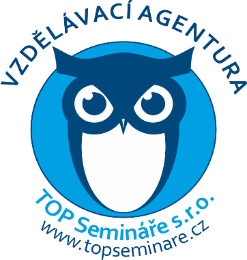 IČ: 06546897 Mobil:602 707 481, E-mail: info@topseminare.czvíce informací na: www.topseminare.czKomunikační sebeobrana-vstup do problematikyKomunikační sebeobrana-vstup do problematikyAkreditace: MPSV: MPSV č.: A2022/1276-SP/PC/VP (7. hodin) kombinovaná forma
MVČR: AK/PV-85/2022 (7. hodin)Variabilní symbol: 20249021Přednáší: Dr. Ing. Jiří Staněk: zapsaný mediátor, psychoterapeut a rodinný poradce, zkušený lektorTermín konání: 13.9. 2024 (pátek) od 8,00 hod. (prezence od 7,30hod – 8,00 hod.)
Místo konání: ONLINE ZOOMCena:1 790 Kč / osobaOrganizace: TOP. Semináře s.r.o.  IČ: 06546897